DRAGON C100Ultrahangos rágcsálóriasztó - A készülék változó ultrahangokat bocsát ki, amelyek zavarják a rágcsálók idegrendszerét. Ezzel megakadályozza, hogy azok hosszabb ideig tartózkodjanak a készülék közelében, és ennek eredményeként elhagyják a védett területet.- A készülék hagyományos tranzisztoros rendszerrel van felszerelve, amely garantálja a nagy teljesítményt és a magasfokú megbízhatóságot. A hazai piacon kapható hasonló készülékek nagyrészt mikroprocesszoros vezérlőrendszerekkel vannak ellátva, ami azt jelenti, hogy érzékenyebbek a külső behatásokra és szűkebb működési tartományuk van.- A C100 modell professzionális polipropilén membrános hangszóróval rendelkezik, mely sokkal szélesebb ultrahangtartományt biztosít és sokkal erősebb, mint az olcsóbb fém hangszórók, valamint 100%-osan vízállók.- A C100 egy nagy erejű készülék, ideális csarnokokban, parkolókban, padlások, garázsok védelmére, kertek, udvarok rágcsálóktól való védelmére.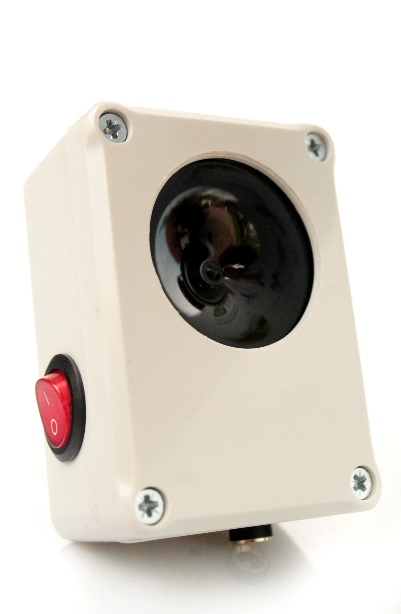 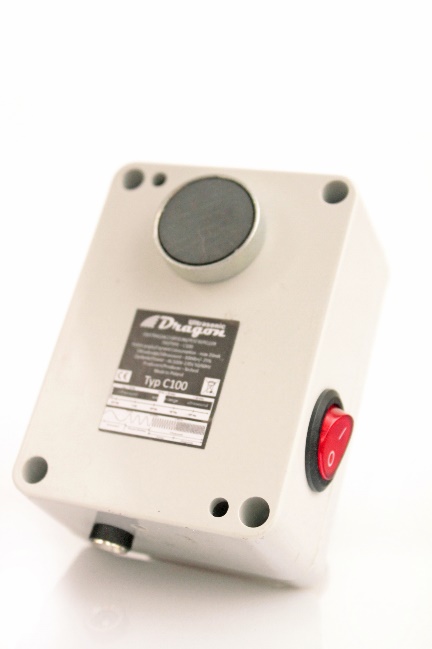 A készülék professzionális ipari minőségű házat kapott, mely hatékonyan védi a mechanikai sérülésektől, valamint az időjárás hatásaitól. A tökéletesen szigetelt ház alján a kondenzvíz elvezetésére szolgáló nyílás van. A készüléket kis méret és maximális teljesítmény jellemzi, mely a piacon elérhető legnagyobb piezoelektromos hangszórónak – 50mm – köszönhető.Tökéletes beltéri használatra, de kültéren is kiválóan használható.Változó frekvenciájú hangokat bocsát ki az emberi fül számára hallhatatlantól egészen egy rövid éles hangig.Rögzítése szerelésmentes, köszönhetően az erős mágnesnek. Ha a felület nem mágnesezhető, először a tartozékként kapott acéllemezt kell a felülethez csavarozni. 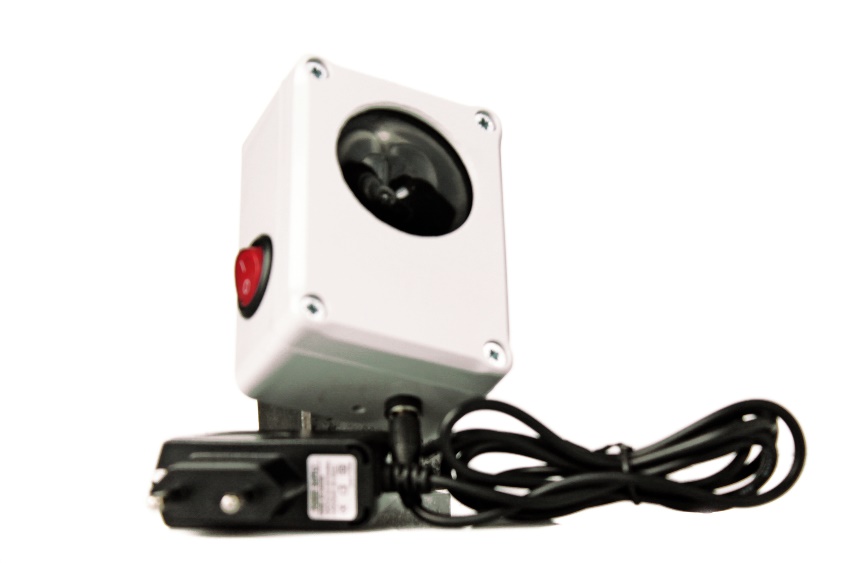 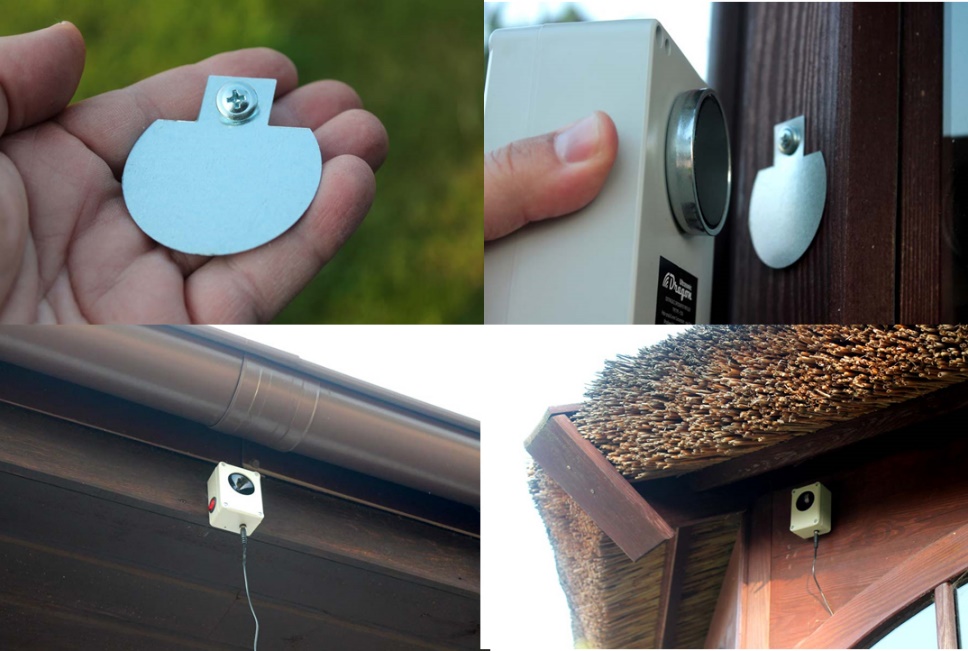 Tápellátás 6V DC, a készülék tartozéka a hálózati adapterÁramfogyasztás 10mAMéretei: 60*85*55mmUltrahang emissziós szög 180o- igLefedett terület 1500m2Üzemi hőmérséklet -30- +70 oCKutyák és macskák ellen nem hatásos.